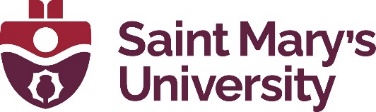 Animal Use Protocol Form - FieldworkCONFIDENTIALFieldwork protocols have an approval period of one (1) year with the possibility of two (2) annual renewals for an additional two (2) years, conditional upon approval of the Saint Mary’s University (SMU) Animal Care Committee (ACC).For more information on protocol amendments, renewals, and closures, please contact the ACC Coordinator and visit the SMU ACC website.For Office Use OnlyFor Office Use OnlyProtocol number:Principal Investigator:Category of Invasiveness:Purpose of animal use:Expiry date:1. PROJECT INFORMATIONTitle (including course # if applicable)Note: If this is a new submission following the expiration of a previously approved protocol, please indicate the previous protocol number and title.Proposed Start Date (dd-mm-yyyy):     or ongoing Proposed End Date (dd-mm-yyyy):      or ongoing Type of protocol:    2. PRINCIPAL INVESTIGATOR OR COURSE INSTRUCTORName: 	Department: Email: Lab Phone: 		Work Phone: 		Cell Phone: 		Emergency Phone:	3. FUNDING Internal				Agency/Source:  External						 N/A					Grant # (if applicable): Has this project been peer reviewed for scientific/pedagogical merit?    Research protocols not funded by external agencies with peer review must undergo scientific merit review. Teaching protocols must undergo pedagogical merit review. Once a protocol has been reviewed for merit and the review has been received by the Animal Care Coordinator, it will be considered by the Animal Care Committee. For more information, see SMU ACC policies.4. LAY SUMMARYUsing NON-SCIENTIFIC terminology targeted at an 8th grade reading level audience, please summarize the primary objectives(s) of the study:Using NON-SCIENTIFIC terminology targeted at an 8th grade reading level audience, please summarize the benefit(s) expected from the study:*PILOT STUDIESSMU encourages the use of pilot studies when new approaches, methods, or products are being tried. Pilot studies are an effective tool for determining humane endpoints, to perfect technique, to demonstrate feasibility, to provide justification for proceeding with larger studies, or to estimate statistical variability.It is the responsibility of the PI to propose pilot studies. Occasionally, the ACC will suggest a pilot study. A pilot study requires the submission of and Animal Use Protocol Form. The PI must report the results of the pilot study to the ACC, whether or not the study was successful. If the study will continue to a larger study, the PI must submit a new Animal Use Protocol Form.5. LOCATIONWhere will the study take place? (Name the closest town or geographic location or whether the study will occur in the field or in the laboratory)Permits    N/APlease submit copies of relevant permits to the ACC Coordinator. Note: Protocols without relevant permits will not receive full approval until they are received by the ACC Coordinator.6. ANIMALS TO BE USED“CCAC-certified institutions are required to report their annual data to the CCAC every year and provide specific information regarding the number of animals, the types of projects they were involved in and the invasiveness of the procedures undertaken” (From: CCAC Animal Use Data: Reporting Instructions and Forms).Please provide the number of animals that will be needed. This information will be verified annually.Note: if you require additional space, please create a copy of this table and append it to this document.Please include additional information here if needed:Type of experiment: Location of animals:  Location of experiment:  Type of housing:  Has the Animal Care Facility Manager been consulted regarding animal housing requirements?  If no, please provide an explanation as to why not:Capture of Non-Target Species What precautions will be taken to avoid capturing non-target species, and what action will be taken if these animals are captured?7. REPLACEMENT, REDUCTION, & REFINEMENT – THE 3 R’sConsideration of the Three R’s (replacement, reduction, refinement) is important when proposing to use animals. Please indicate how each of the Three R’s has been considered in your proposed study. See the CCAC Three R’s microsite for more information.Replacement (replacing the use of animals with non-animal alternatives, or replacing higher order animals with lower order animals):Reduction (strategies that will result in fewer animals being used to obtain sufficient data to answer the research question):Refinement (modification of husbandry or experimental procedures to minimize pain and distress and enhance animal welfare):8. DESCRIPTION OF PROJECT & PROCEDURESPlease indicate the objectives of the proposed study, and describe in DETAIL all procedures and techniques to be used. Any reference to an SOP must include SMU ACC SOP number and/or title, and new SOPs must be submitted with this protocol.A) Provide details on how animal welfare will be assessed and recorded. This plan should be suited to the type of scientific activity and designed to optimize the collection of information without adding procedures that would cause stress for the animal.B) For studies involving capture and restraint, provide details for: the type of restraint chosen; the time and frequency for checking traps; physical restraint; chase times; immobilization agent used for chemical restraint; all manipulations and precautions taken to protect the animal and the investigator.      N/AC) Provide details of marking, including any potential long-term effects.      N/AD) If radio tracking collars or other tracking equipment will be used, detail the equipment to be used, the method of attachment, the weight of the equipment, and the impact on the animal. Also, detail how the equipment will be retrieved.      N/AE) Provide details of any surgical and medical procedures. Indicate where and under what conditions it will be performed, as well as by whom.      N/AF) Provide details for monitoring the animals (during capture, handling, and post-release).      N/AG) Provide details for transportation of animals.      N/AH) Provide justification for any housing of the animals. Include details of pens, enclosures, duration, and nutrition.      N/A9. DRUGS USED FOR ANEASTHESIA / ANALGESIA  Not applicable (proceed to Section 10) *Please note that an annual Health Canada exemption is required when using controlled drugs for research purposes.SAMPLES TO BE TAKEN N/A (proceed to Section 9)Please provide additional details here if needed:10. PAIN & DISTRESSIs any pain or distress likely to be associated with the procedures or manipulations?  Pain and/or distress is expected during the procedureDuration:  Pain and/or distress is expected after the procedureDuration: Expected pain level: Please describe how the pain and/or distress will be alleviated or minimized:11. HUMANE INTERVENTION POINTS & SCIENTIFIC ENDPOINTSHumane Intervention Points: The pre-established criteria (e.g., observable impacts, physiological changes, behavioural signs) that indicate when an intervention (e.g. supportive care, analgesia, euthanasia) should occur in order to reduce welfare impacts to a level that has been approved by the animal care committee.Scientific Endpoints: The earliest points at which the approved objectives of the scientific activity can be achieved while also ensuring that the welfare impact experienced by the animals is minimized. When the scientific endpoints are reached, the approved live animal use is complete.Definitions from CCAC guidelines: Identification of scientific endpoints, humane intervention points, and cumulative endpoints, 2022Except in extreme circumstances, death and moribund should not be used as humane intervention points. Endpoints need to be selected before an animal reaches these states.Appropriate humane intervention points can include objective and relevant observations such as:Body weight changes (e.g. rapid weight loss, deterioration of body condition)External physical appearance (injuries, skin lesions, tumors, air bubble disease in fish)Behavioural changes (loss of appetite, failure to care for young)Physiological changes (laboured respiration, loss of equilibrium in fish)Please provide a numbered list of potential endpoints for this protocol:Scientific (experimental)                                                                     Humane InterventionWhen one of the above endpoints is reached, what will happen to the animal? Humane euthanasia Treatment/intervention will be applied in order to prevent or relive unnecessary pain or distressSpecify treatment:How often will the animals be monitored? (be specific)Who will be monitoring the animals?12. EUTHANASIAPlease specify the method of euthanasia for:Species of interest, where necessary upon termination of studySpecies of interest, where necessary due to unanticipated pain and/or distressNon-target species of interest, where necessary due to unanticipated pain and/or distressPlease provide justification for use of any physical method of euthanasia (e.g. cervical dislocation, decapitation, etc.) without prior use of anesthetic:Final disposition of animals if not euthanized (if adoption is a final disposition, a signed Vetted Adoption Agreement must be submitted following the end of the study):13. STANDARD OPERATING PROCEDURES (SOPs)Please list any SOPs (by SMU ACC SOP number and title) that apply to your research or teaching project below, and submit copies of SOPs to the Animal Care Coordinator at the time of protocol submission. All new SOPs or revisions must be submitted using the SMU ACC SOP template.14. HAZARDOUS AGENTS Not applicable (proceed to Section 14)Specify each agent:Please provide the biosafety certificate # and/or radioisotope permit #, including expiration date(s), if applicable:For each agent, please specify:Potential health risks to humans or animals: Special animal care requirements:Precautions to be taken by personnel (including animal care staff):Special containment requirements (i.e., special storage, waste and animal disposal requirements, emergency procedures):15. RESEARCH STAFF & STUDENTS WHO WILL BE HANDLING ANIMALSPer the SMU ACC Policy on Animal Care and Ethics Training for Animal Users at Saint Mary’s University, training is mandatory for new faculty, graduate students, research technicians/technologists, research assistants/associates, postdoctoral fellows, and undergraduates. Please ensure the ACC Coordinator has a copy of any training certificates or logs on file.Protocols without completed training information will not receive full approval until proof of training is submitted to the ACC Coordinator. For information on training please contact the Animal Care Coordinator.Please list trained personnel:Are you collaborating with anyone outside of the university with respect to this research?  Researchers collaborating with this work:16. HUMAN HEALTH & SAFETY DECLARATIONBy clicking the I Agree button below, I acknowledge that the Animal Care Committee does not have the capacity to evaluate human occupational health and safety matters. I further acknowledge that it is my responsibility to ensure that all human occupational health and safety guidelines are adhered to, and all requirements are met. This includes, but may not be limited to, completion of the Graduate Research Hazards Assessment form. I Agree17. DECLARATION & SIGNATUREBy clicking the certify and submit button below, I certify that all animals used in this research project/course will be cared for in accordance with the principles outlined by the Canadian Council on Animal Care & the regulations of the SMU Animal Care Committee. I also certify all the information given here to be accurate and true. I understand that this work cannot proceed until approval has been given by the SMU Animal Care Committee. I certify and submit        Date submitted:    Email to: animalcare@smu.ca Note: this form cannot be processed unless all sections are completed.The protocol submitted is subject to approval by the SMU Animal Care Committee.Should amendments to projects or procedures be deemed necessary, the researcher must complete a protocol amendment form. The approved form shall be appended to this protocol.Protocols are valid for a period of one year from the date of approval by the SMU Animal Care Committee.